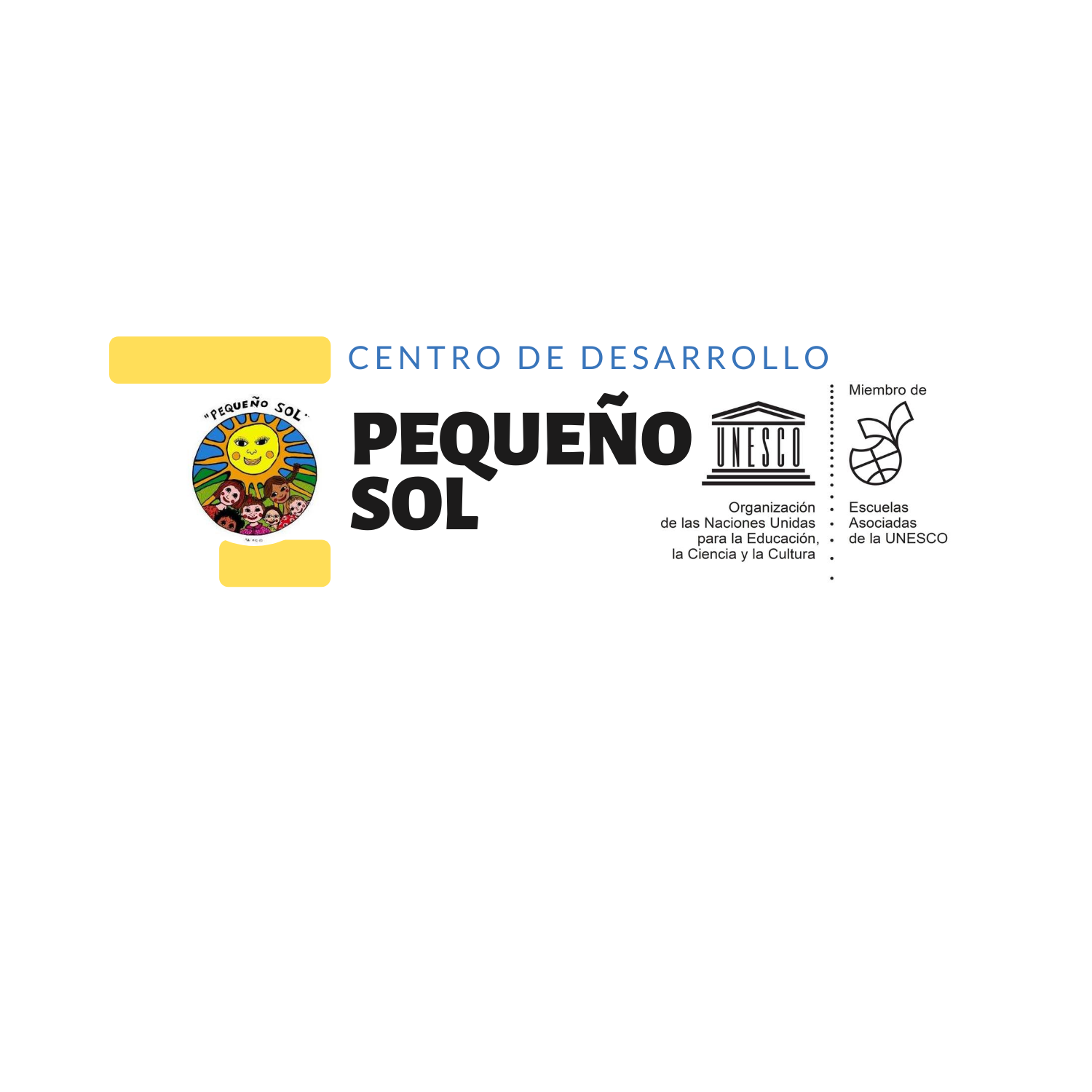 "La información que pedimos a continuación es de uso exclusivo de la escuela Pequeño Sol y la familia que la proporciona".PRIMERA ENTREVISTA DE PREINSCRIPCIÓN A FAMILIAS DE NUEVO INGRESO AL ÁREA DE SECUNDARIAPARA EL CICLO ESCOLAR 2021 -2022Estimada familia, esta entrevista inicial tiene como objetivo conocer al estudiante y familia interesada en formar parte del proyecto educativo PEQUEÑO SOL.  Les agradecemos su tiempo e interés.Por favor, completen este documento de manera conjunta padre/madre con hijo/a. Al final de las preguntas pueden compartir cualquier situación o información que consideren que es importante que sepamos.Muchas graciasPreguntas a madre/padre:Describe a tu hija/o en cuanto a su personalidad y desarrollo en su ambiente familiar.¿De qué escuela viene? ¿Cuál es el motivo fundamental para querer ser parte de la secundaria Pequeño Sol?Describe dos fortalezas  y dos áreas débiles (áreas de oportunidad) de tu hijo/aPreguntas a estudiante:¿Cómo te describes a tí mismo en cuanto a gustos, personalidad, tus amigos/as y tu estar en tu escuela actual?¿Qué te motiva para  estudiar en la Secundaria del Pequeño Sol?¿Qué materia te gusta más y cuál menos? Argumenta en ambos casos tu respuesta.Nombre del padre, madre o tutorFecha de llenado:Nombre del/la estudiante:Grado al que preinscribe:Fecha de nacimiento: